6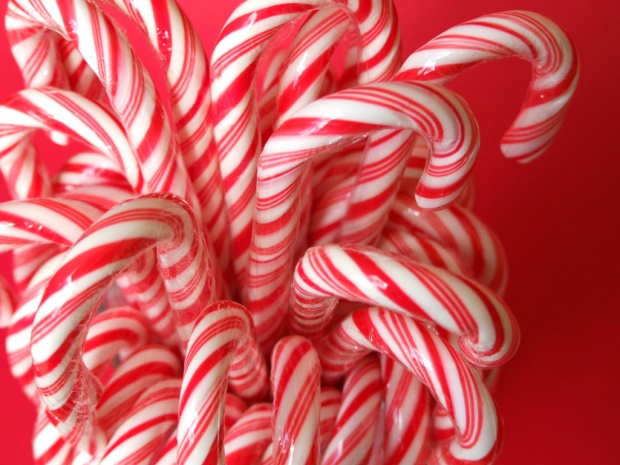 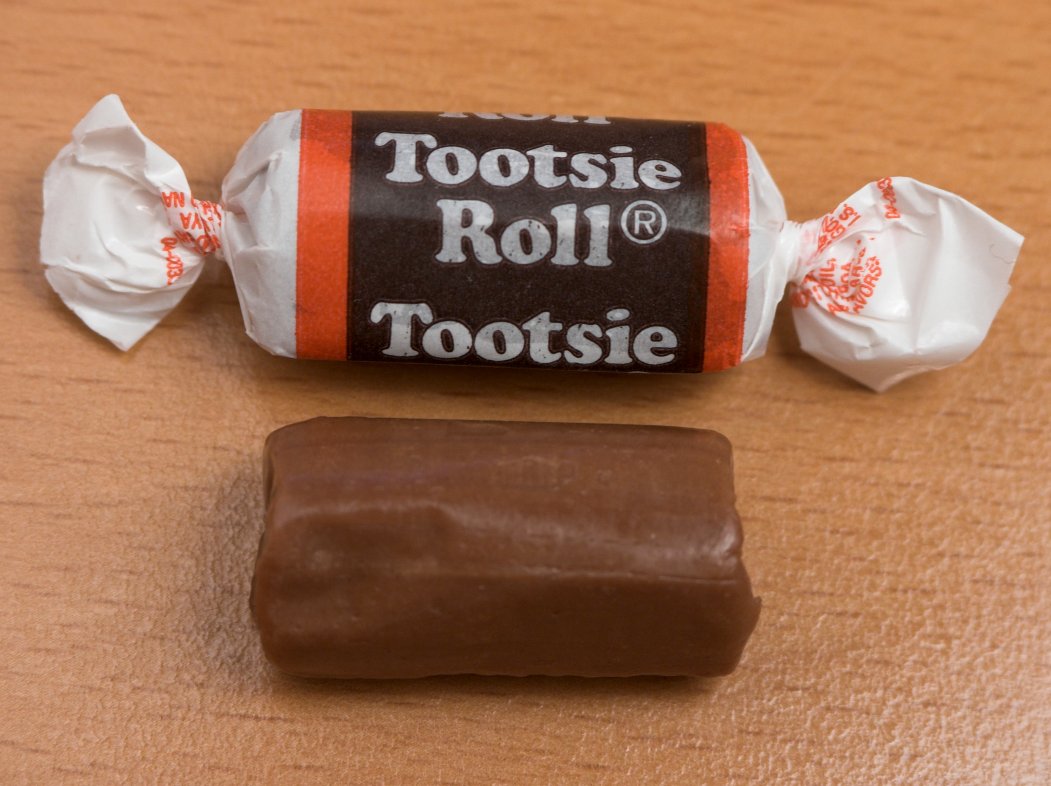 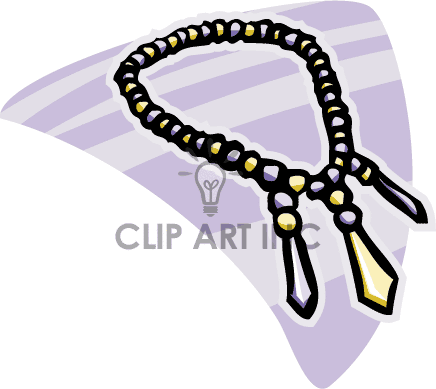 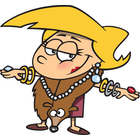 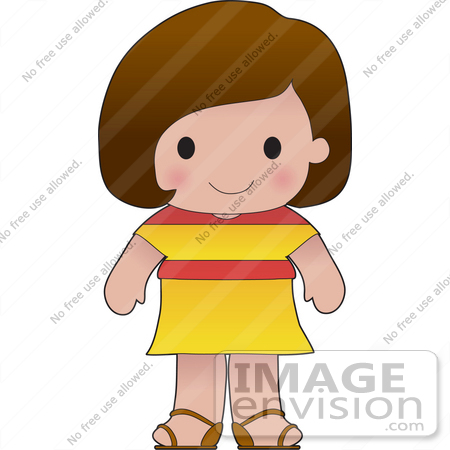 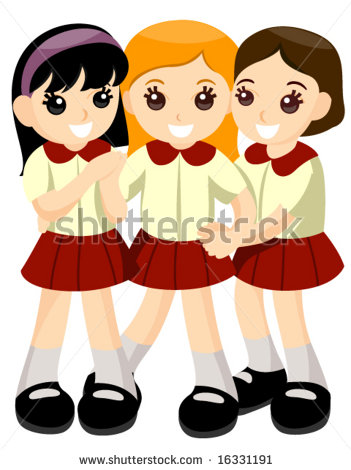 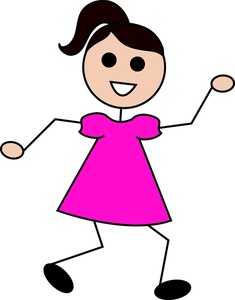 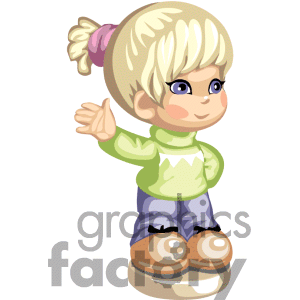 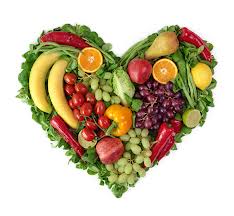 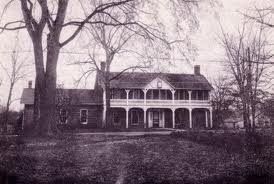 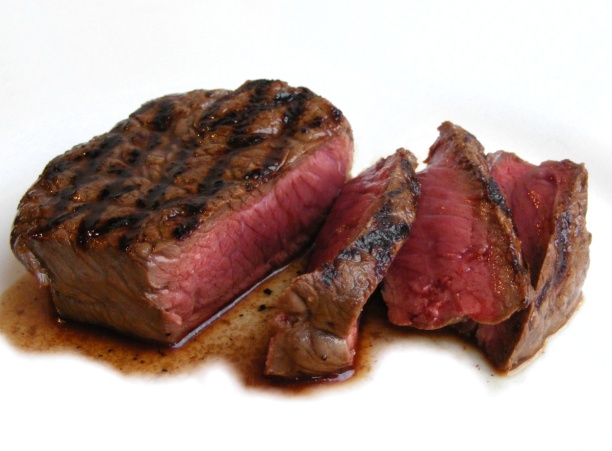 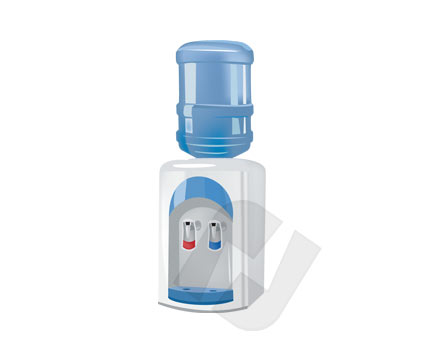 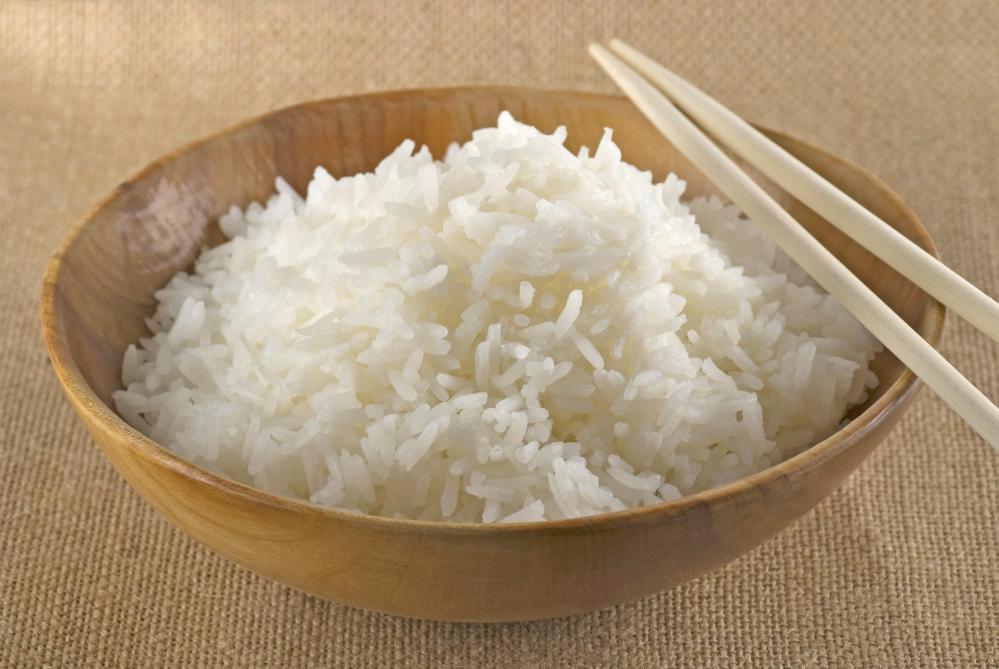 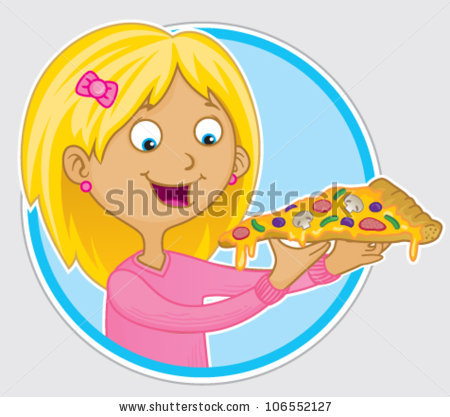 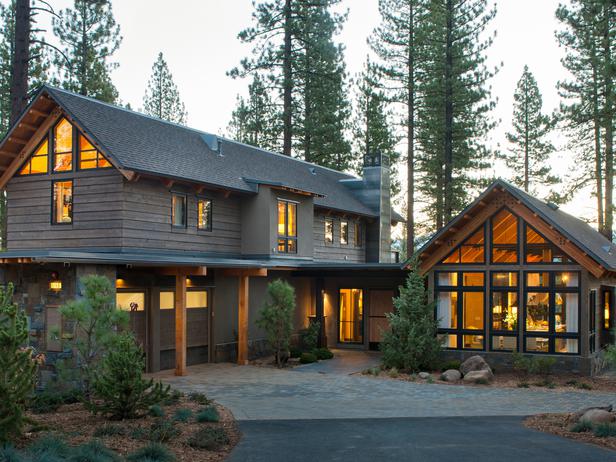 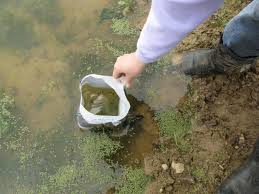 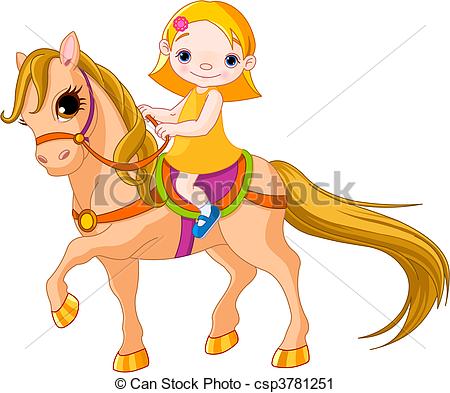 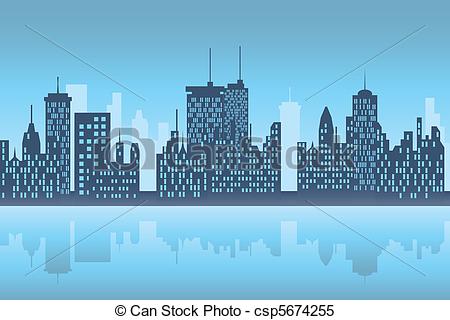 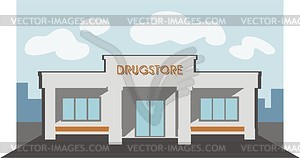 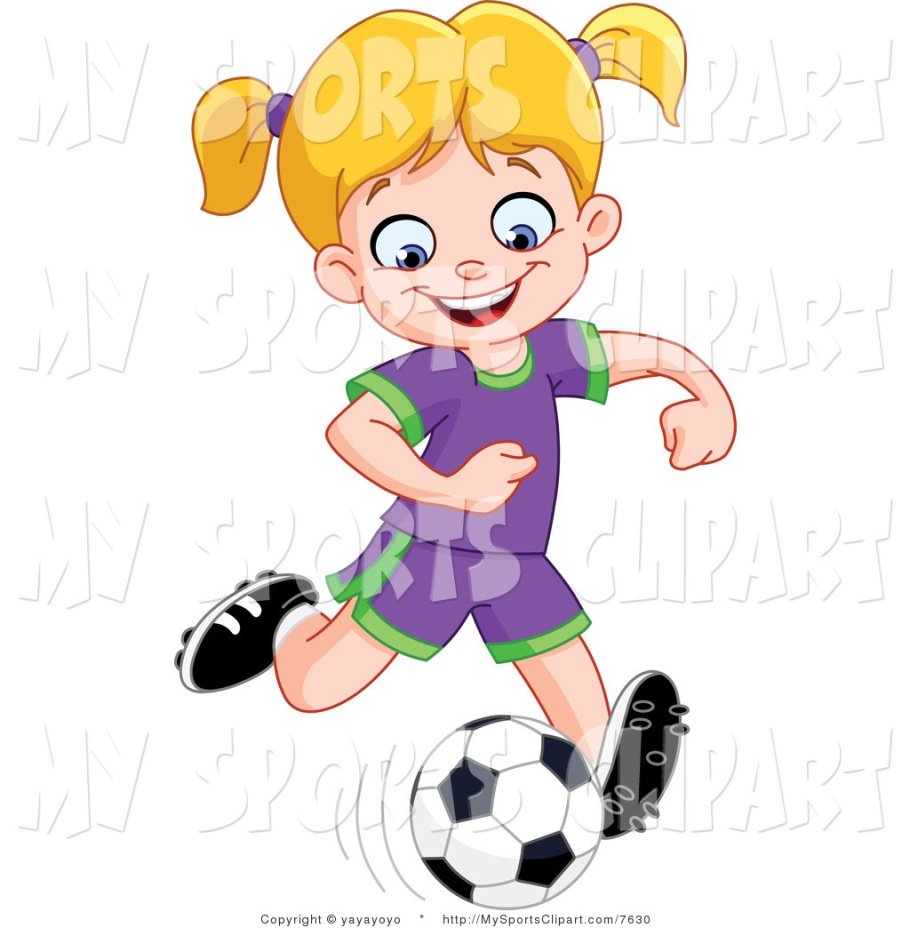 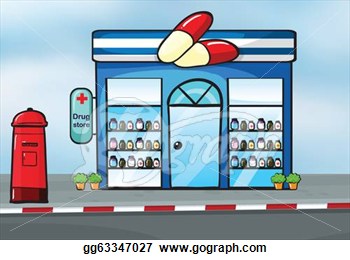 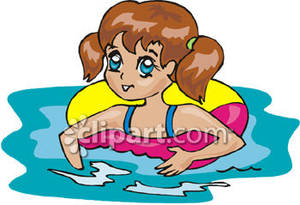 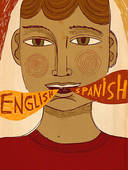 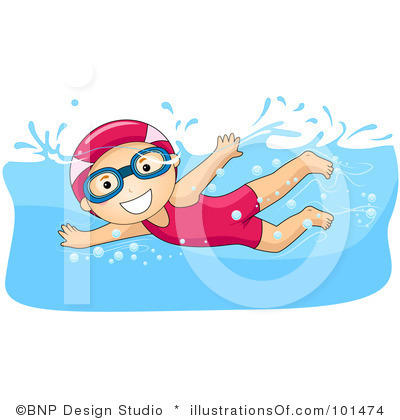 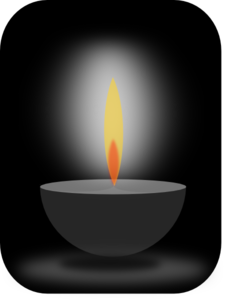 